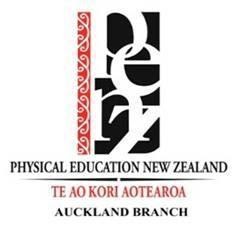 School of Sport and RecreationDepartment of Coaching, Health and Physical EducationLABORATORY PRACTICAL: FEEDBACK/INSTRUCTIONS
Aim To develop an understanding of how feedback/instructions can improve performance.EquipmentTennis balls/Shuttle cocks, blindfolds, hoops/bucketsMethodStudents work in pairs or threes.One student in each group is blindfolded. The blindfolded individual attempts to throw a tennis ball into a hoop that is placed on the floor 3-4 meters away.Perform 20 attempts for each trial.  The 2nd student provides varying amounts of feedback in each trail.    Trial 1: no feedback (say nothing)    Trial 2: “Yes” or “No” only (yes if it goes in & no if it misses)    Trial 3: use positive comments only such as “Well done” & “Good Try”.    Trial 4: provide as much feedback as possible that is specific to the task.Record the results for each trial.ResultsFill in the following tableDiscussion Which feedback was the most effective and why?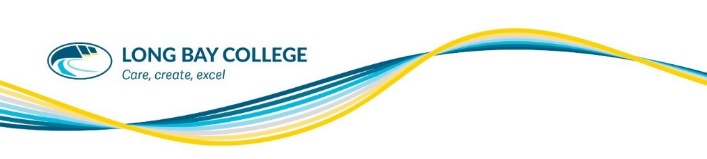 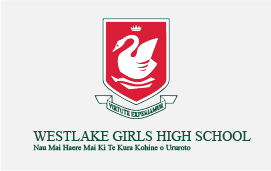 TrialResults for Student 1 (/10)Results for Student 2 (/10)Results for Student 3(/10)1234